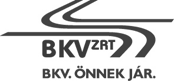 Villamos vágányok nagyjavítási munkáinak elvégzése a budai üzem forgalmi területén (BKV Zrt. T-13/18.)KÖZBESZERZÉSI DOKUMENTUMOK II. KÖTETKÖZBESZERZÉSI ÚTMUTATÓMELLÉKLETEK2018.MELLÉKLETEKsz. melléklet:FELOLVASÓLAPsz. melléklet:Árazatlan költségvetési kiírássz. melléklet:ajánlattételi nyilatkozat (kizáró okok fenn nem állásának és az alkalmassági feltételnek való megfelelőségről, egyéb nyilatkozatok)sz. melléklet:NYILATKOZAT A KAPACITÁST RENDELEKZÉSRE BOCSÁTÓ SZERVEZET RÉSZÉRŐL A KBT. 65. § (7) BEKEZDÉSE SZERINTVisszaigazoló adatlap a közbeszerzési dokumentumok letöltésérőlII.Az eljárás későbbi szakaszában, Ajánlatkérő külön felhívására benyújtandó dokumentumoksz. melléklet:NYILATKOZAT AZ ÁRBEVÉTELRŐLsz. mellékletREFERENCIA NYILATKOZATsz. melléklet:REFERENCIA IGAZOLÁSsz. melléklet:Teljesítéshez rendelkezésre álló eszközök, műszaki felszereltség bemutatásasz. mellékletFELOLVASÓLAPAjánlattevő adatai:Neve:	Székhelye:	Cégjegyzékszáma: ……………………………………………………………..Adószáma: ……………………………………………………………………..Cégjegyzésre jogosult személy neve:	Jelen eljárásban kapcsolattartásra kijelölt személy/szervezetNeve, titulusa: 	telefonszáma: 	fax: 	e-mail: 	Közös ajánlattétel esetén az ajánlatban részes cégek neve:Neve:	Székhelye:	Cégjegyzékszáma: ……………………………………………………………..Adószáma: ……………………………………………………………………..Cégjegyzésre jogosult személy neve:	Jelen eljárásban kapcsolattartásra kijelölt személy/szervezetNeve, titulusa: 	telefonszáma: 	fax: 	e-mail: 	Neve:	Székhelye:	Cégjegyzékszáma: …………………………………………………………..Adószáma: …………………………………………………………………..Cégjegyzésre jogosult személy neve:	Értékelési szempontok szerinti számszerűsíthető ajánlati adatok: ……………………….……., 2018. év……………….. hó …... nap	…………………………………		cégszerű aláírás2.sz. mellékletárazatlan költségvetési kiírás(excel táblában csatolva)sz. mellékletajánlattételi nyilatkozat (kizáró okok fenn nem állásának és az alkalmassági feltételnek való megfelelőségről, egyéb nyilatkozatok)nyilatkozat a kizáró okok fenn nem állásárólAlulírott ................................., mint a(z) ...................................................... képviseletére jogosult személy nyilatkozom, hogy társaságunkkal szemben nem állnak fenn / fennállnaka közbeszerzésekről szóló törvény 62.§ (1)-(2) bekezdéseiben foglalt kizáró okok.nyilatkozat a Kbt. 65. § (1) bekezdés c) pont szerinti alkalmassági feltételnek való megfelelésrőlAlulírott ................................., mint a(z) ...................................................... képviseletére jogosult személy nyilatkozom hogy társaságunkmegfelel / nem felel megaz eljárást megindító felhívásban meghatározott alkalmassági feltételnek.nyilatkozat a Kbt. 62. § (1) bekezdés k) pont kb) alpontja tekintetébenAlulírott ................................., mint a(z) ...................................................... képviseletére jogosult személy a Kbt. 62. § (1) bekezdés k) pont kb) alpontja szerinti kizáró okok hiányának igazolásáraNyilatkozom, hogy az általam jegyzett társaság a Kbt. 62. § (1) bekezdés k) pont kb) alpontja tekintetében olyan társaságnak minősül, melyetnem jegyeznek szabályozott tőzsdén / szabályozott tőzsdén jegyeznekTekintettel arra, hogy az általam jegyzett társaság a Kbt. 62. § (1) bekezdés k) pont kb)alpontja tekintetében olyan társaságnak minősül, melyet nem jegyeznek szabályozott tőzsdén, nyilatkozom, hogy az általam jegyzett társaságnak a pénzmosás és a terrorizmus finanszírozása megelőzéséről és megakadályozásáról szóló 2017. évi LIII. törvény (a továbbiakban: pénzmosásról szóló törvény) 3. § 38. pont a)–b) vagy d) alpontja szerinti tényleges tulajdonosavan / nincsenTekintettel arra, hogy az általam jegyzett társaságnak a pénzmosásról szóló törvény 3. § 38. pont a)–b) vagy d) alpontja szerint tényleges tulajdonosa van, a tényleges tulajdonosok neve és állandó lakóhelye vonatkozásában a következő nyilatkozatot teszem:nyilatkozatrész a Kbt. 62. § (1) bekezdés k) pont kc) alpontja tekintetébenAlulírott ................................., mint a(z) ...................................................... képviseletére jogosult személy a Kbt. 62. § (1) bekezdés k) pont kc)alpontja szerinti kizáró okok hiányának igazolásáraNyilatkozom, hogy az általam jegyzett társaságban közvetetten vagy közvetlenül több mint 25%-os tulajdoni résszel vagy szavazati joggal rendelkező jogi személy(ek) és/vagy személyes joga szerint jogképes szervezet(ek)van / nincsenTekintettel arra, hogy az általam jegyzett társaságban közvetetten vagy közvetlenül több mint 25%-os tulajdoni résszel vagy szavazati joggal rendelkező jogi személy(ek) és/vagy személyes joga szerint jogképes szervezet(ek) van(nak),ezen szervezet(ek) cégneve és székhelye vonatkozásában a következő nyilatkozatot teszem:Nyilatkozom továbbá, hogy az előzőekben megnevezett szervezet(ek) vonatkozásában nem állnak fenn a Kbt. 62. § (1) bekezdés k) pont kb) alpontjában meghatározott kizáró okok.nyilatkozat az alkalmassági feltételeknek való megfelelésrőlAlulírott ................................., mint a(z) ...................................................... képviseletére jogosult személy nyilatkozom, hogy társaságunkmegfelel / nem felel megaz eljárást megindító felhívásban meghatározott gazdasági és pénzügyi alkalmassági feltételnek.Alulírott ................................., mint a(z) ...................................................... képviseletére jogosult személy nyilatkozom, hogy társaságunkmegfelel / nem felel megaz eljárást megindító felhívásban meghatározott műszaki és szakmai alkalmassági feltételnek.nyilatkozat az alvállalkozókról (Kbt. 66. § (6) bekezdés a) és b) pont)Alulírott ................................., mint a(z) ...................................................... képviseletére jogosult személy nyilatkozom, hogy társaságunk a szerződés teljesítése során alvállalkozótigénybe kíván / nem kíván igénybevenni.Alulírott ................................., mint a(z) ...................................................... képviseletére jogosult személy nyilatkozom, hogy társaságunk a közbeszerzés következő részeinek teljesítéséhez kíván alvállalkozót igénybe venni.Nyilatkozom, hogy az előzőekben megjelölt alvállalkozók nem tartoznak az eljárásban előírt kizáró okok hatálya alá.nyilatkozat a kapacitásait rendelkezésre bocsátó szervezetekről (Kbt. 65. § (7) bekezdés)Alulírott ................................., mint a(z) ...................................................... képviseletére jogosult személy nyilatkozom, hogy társaságunk az alkalmassági feltételek igazolására kapacitást rendelkezésre bocsátó szervezetetigénybe kíván / nem kíván igénybevenni.Alulírott ................................., mint a(z) ...................................................... képviseletére jogosult személy nyilatkozom, hogy társaságunk az alkalmassági feltételek igazolására a következő kapacitás szervezeteket veszi igénybe.Nyilatkozom, hogy az előzőekben megjelölt kapacitásait rendelkezésre bocsátó szervezet nem tartoznak az eljárásban előírt kizáró okok hatálya alá.nyilatkozat a cégkivonat letölthetőségéről és arról, hogy el nem bírált változásbejegyzési kérelem benyújtásra került-e (321/2015 (X.30) Korm. rendelet 13.§)Alulírott ................................., mint a(z) ...................................................... képviseletére jogosult személy büntetőjogi felelősségem tudatában  az alábbi nyilatkozatot teszem:nyilatkozatrészcégkivonatunk (vagy cégmásolatunk) letölthető a www.e-cegjegyzek.hu honlapról. cégkivonatunk (vagy cégmásolatunk) nem tölthető le a www.e-cegjegyzek.hu honlapról, és ezért jelen ajánlatban mellékelten csatoljuk a hatályos és érvényes cégkivonatot (vagy cégmásolatot), vagy azzal egyenértékű dokumentumot.nyilatkozatrésznem nyújtottunk be el nem bírált változásbejegyzési kérelmet a cégbírósághoz.benyújtottunk el nem bírált változásbejegyzési kérelmet a cégbírósághoz, és ezért jelen ajánlatban mellékelten csatoljuk a cégbírósághoz benyújtott változásbejegyzési kérelmet és az annak érkezéséről a cégbíróság által megküldött igazolást.nyilatkozat a Kbt. 66. § (2) és (4) bekezdése szerintAlulírott ................................., mint a(z) ...................................................... képviseletére jogosult személy nyilatkozom, hogyaz eljárást megindító felhívásban, az útmutatóban, a műszaki diszpozícióban és azok valamennyi mellékletében, a szerződéstervezetben, valamint az Ajánlatkérő által esetlegesen tett pontosításokban és kiegészítésekben, kiegészítő tájékoztatásban foglalt feltételeket mindenben tudomásul vettük és elfogadjuk, a szerződés megkötésére és teljesítésére vállalkozunk a Felolvasólapon megadott ellenszolgáltatás ellenében.cégünk a kis- és középvállalkozásokról, fejlődésük támogatásáról szóló törvény szerint:mikrovállalkozáskisvállalkozásközépvállalkozásnem tartozik a törvény hatálya alá.nyilatkozat az eljárást megindító felhívásban előírt egyéb feltételekrőlAlulírott ................................., mint a(z) ...................................................... képviseletére jogosult személy nyilatkozomtudomásul vesszük, hogy ajánlatkérő a megrendeléseket kizárólag e-mailen küldi, melynek érdekében:nyertességünk esetén biztosítjuk, hogy a megrendeléseket egyetlen e-mail címen fogadjuk;tudomásul vesszük, hogy amennyiben ajánlatkérő – legalább az elektronikus levelezési rendszer által küldött kézbesítési visszaigazolással – a megrendelés megadott e-mail-címre történő elektronikus megküldését igazolni tudja, a megrendelés kézbesítettnek tekintendő.a teljesítés során a vonatkozó szabványokat, valamint a munkavédelmi, tűzvédelmi, környezetvédelmi és egyéb hatósági előírásokat betartjuk.hogy nyertességünk esetén legkésőbb a szerződéskötésig a tevékenységet ellátó dolgozók közül legalább 1 fő rendelkezni fog a 19/2011. (V.10.) NFM rendelet szerinti érvényes Villamos F1, F2 forgalmi vizsgával.………………………….…….,2018. év……………….. hó …... nap	…………………………………	cégszerű aláírássz. melléklet4/a. mellékletNYILATKOZATkapacitást biztosító szervezet (vagy személy) részérőla Kbt. 65. § (7) bekezdése szerint Alulírott ................................................., mint a(z) ................................................................. kapacitást biztosító szervezet cégjegyzésre jogosult képviselője büntetőjogi felelősségem tudatában a Kbt. 65. § (7) bekezdésében foglaltaknak megfelelően nyilatkozom, hogy az Ajánlattevő szerződés teljesítéséhez szükséges alkalmasságának igazolásaként általunk igazolni kívánt, az eljárást megindító felhívás 16. pontja szerinti alábbi pénzügyi alkalmassági követelmények teljesülnek:--Alulírott ................................................., mint a(z) ................................................................. kapacitást biztosító szervezet cégjegyzésre jogosult képviselője nyilatkozom továbbá arról, hogy tudomással bírok arról, hogy a …….  (kapacitás szervezet neve) a Ptk. 6:419. §-ában foglaltak szerint kezesként felel az ajánlatkérőt a ……. (ajánlattevő neve) teljesítésének elmaradásával vagy hibás teljesítésével összefüggésben ért kár megtérítéséért.………………………….……., 2018. év……………….. hó …... nap	…………………………………	cégszerű aláírás	kapacitást biztosító szervezet4/b. számú mellékletNYILATKOZATkapacitást biztosító szervezet (vagy személy) részérőla Kbt. 65. § (7) bekezdése szerint Alulírott ................................................., mint a(z) ................................................................. kapacitást biztosító szervezet cégjegyzésre jogosult képviselője büntetőjogi felelősségem tudatában a Kbt. 65. § (7) bekezdésében foglaltaknak megfelelően nyilatkozom, hogy az ajánlattevő szerződés teljesítéséhez szükséges alkalmasságának igazolásaként általunk igazolni kívánt, az eljárást megindító felhívás 17. pont M1/M2 pontja szerinti alábbi műszaki-szakmai alkalmassági követelmények teljesülnek:--Jelen nyilatkozat mellékleteként csatoljuk továbbá azon szerződéses/előszerződésben vállalt kötelezettségvállalást tartalmazó okiratot is, amely alátámasztja, hogy az ajánlattevő szerződés teljesítéséhez szükséges alkalmasságának igazolásaként általam biztosított erőforrásokat ajánlattevő rendelkezésére állnak majd a szerződés teljesítésének időtartama alatt.………………………….……., 2018. év……………….. hó …... nap…………………………………	cégszerű aláírás	kapacitást biztosító szervezetVISSZAIGAZOLÓ ADATLAP a közbeszerzési dokumentumok letöltésérőlAlulírott ……………………..a …………………… (cég neve) …………………………… (címe) nevében ezen visszaigazolás  megküldésével igazolom, hogy a „Villamos vágányok nagyjavítási munkáinak elvégzése a budai üzem forgalmi területén” (BKV Zrt. T-13/18.) tárgyú közbeszerzési eljárásban Ajánlatkérő honlapjáról tárgyi eljárás közbeszerzési dokumentumait 2018. …………….. hónap ………….. napján letöltöttük és tudomásul vesszük, hogy az eljárásban az érvényes részvételre jelentkezés feltétele a Közbeszerzési Dokumentumok elektronikus elérésének (letöltésének) visszaigazolása.Kijelentem, hogy a közbeszerzési dokumentumokat, vagy annak egyes részeit kizárólag az ajánlat elkészítéséhez, a Kbt.-ben meghatározott jogainknak gyakorlásához és kötelezettségeink teljesítéséhez használjuk fel.Kapcsolattartó személy neve: ……………………………………………………………Beosztása: ………………………………………………………………………………..Postai címe: ………………………………………………………………………………Telefax:……………………………………………………………………………………Telefon: …………………………………………………………………………………..E-mail: ……………………………………………………………………………………Kapcsolattartó személy neve: ……………………………………………………………Beosztása: ………………………………………………………………………………..Postai címe: ………………………………………………………………………………Telefax:……………………………………………………………………………………Telefon: …………………………………………………………………………………..E-mail: …………………………………………………………………………………………………………, 2018. év ................... hó ........ nap	.....		Ajánlattevő cégszerű aláírásaFigyelem! A további dokumentumokat az eljárás későbbi szakaszában Ajánlatkérő külön felhívására kell csak benyújtanisz. mellékletNYILATKOZAT AZ ÁRBEVÉTELRŐLAlulírott ......................................................., mint a(z) ...................................................... képviseletére jogosult személy nyilatkozom, hogy társaságunk általános forgalmi adó nélkül számított árbevétele az alábbiak szerint alakult: ………………………….……., 2018. év……………….. hó …... nap	…………………………………	cégszerű aláírásszámú mellékletreFerencianyilatkozat………………………….……., 2018. év……………….. hó …... nap	…………………………………	cégszerű aláírásszámú mellékletREFERENCIA IGAZOLÁS(Referenciát adó által töltendő ki!)A referencia igazolást kiállító szervezet (szerződést kötő másik fél) megnevezése: ………………………………………………………………….A referencia igazolást kiállító személyneve: 	beosztása: 	elérhetősége: 	A beruházást teljesítő cég megnevezése: 	A teljesítés adatai:A beruházás tárgya: 	A teljesítés ideje (kezdő és befejező időpontja):	Az ellenszolgáltatás áfa nélküli összege: 	Nyilatkozat, hogy a teljesítés az előírásoknak és a szerződésnek megfelelően történt-e:……………, 2018. év 	………….… hó 	 …..nap     	Név	(a referenciát kiállító részéről)számú mellékletA 321/2015. (X.30.) Korm. rendelet 21. § (2) bekezdés h) pontja alapjánAjánlattevőnek (közös ajánlattevőnek) nyilatkoznia kell a teljesítéshez rendelkezésre álló eszközök, berendezések, illetve műszaki felszereltség rendelkezésre állásáról. A műszaki paraméterek bemutatását legalább az alábbi tartalommal kell teljesíteni: a részletes műszaki paraméterek bemutatását tartalmazó műszaki adatlap, továbbá a rendelkezésre állást bizonyító okiratok (például számla, tulajdoni lap, eszköz nyilvántartólap, bérleti-, lízing-, vagy előszerződés) egyszerű másolata. Ajánlattevő a felsorolt gépek mindegyikét bérelheti is. Amennyiben Ajánlattevőnek nem saját tulajdonában áll az adott eszköz, úgy csatolnia kell az eszközzel rendelkező, illetőleg a bérbeadó szándéknyilatkozatát arra vonatkozóan, hogy az adott eszköz a szerződés teljes időtartama alatt rendelkezésre áll majd.(M/2. alkalmassági követelmény igazolása)szerződéstervezet (KÜLÖN MELLÉKLETBEN)KBT 76. §ÉRTÉKELÉSI SZEMPONTJAIAjánlati ár mindösszesen (áfa nélkül Ft/a szerződés időtartama)…………………FtVállalt többlet jótállás….. hónap Tényleges tulajdonos neveTényleges tulajdonos állandó lakóhelyeSzervezet neveSzervezet székhelyeA közbeszerzés részeiAlvállalkozók neve és székhelye (amennyiben az ajánlat benyújtásakor már ismert)Kapacitásait rendelkezésre bocsátó szervezet neve és székhelyeAzon alkalmassági minimum követelmény (követelmények), melynek igazolása érdekében az Ajánlattevő ezen szervezet kapacitására (is) támaszkodik (a felhívás vonatkozó pontjának megjelölésével) Üzleti év kezdete és vége(Év, hónap, nap)ÉvTeljes árbevétel (Ft) 1. Üzleti év (…tól-…ig)201 2. Üzleti év (…tól-…ig)201 3. Üzleti év (…tól-…ig)201Az építési beruházás tárgya és mennyisége oly módon részletezve, hogy az alkalmassági minimumkövetelmények megállapíthatóak legyenekAz ellenszolgáltatás nettóösszege és közös ajánlattevőként történt teljesítés esetén az igazolást benyújtó teljesítésének százalékos aránya és a saját teljesítés értékePénznem:…..Teljesítés ideje kezdő és befejező időpontja(év, hó, nap bontásban, amennyiben a teljesítés idejétől eltér a sikeres műszaki átadás ideje)Teljesítés helyeNyilatkozat arról, hogy a teljesítés az előírásoknak, és a szerződésnek megfelelően történt-eA szerződést kötő másik fél(korábbi megrendelő) hivatalos megnevezése, címeaz információt adó neve, elérhetősége